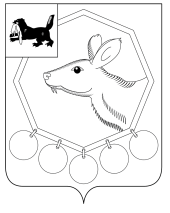 РОССИЙСКАЯ  ФЕДЕРАЦИЯИРКУТСКАЯ ОБЛАСТЬМУНИЦИПАЛЬНОЕ ОБРАЗОВАНИЕ «БАЯНДАЕВСКИЙ РАЙОН»ПОСТАНОВЛЕНИЕ МЭРАот «21» августа 2014 г. № 143   	                			с. БаяндайОБ ОТМЕНЕ МУНИЦИПАЛЬНОЙ ДОЛГОСРОЧНОЙ ЦЕЛЕВОЙ ПРОГРАММЫ«ОБЕСПЕЧЕНИЕ ТРАНСПОРТНОЙ БЕЗОПАСНОСТИ СПЕЦИАЛИЗИРОВАННЫХ ТРАНСПОРТНЫХ СРЕДСТВ В БАЯНДАЕВСКОМ РАЙОНЕ НА 2013 - 2015 ГОДЫ» УТВЕРЖДЕННОЙ ПОСТАНОВЛЕНИЕМ МЭРА МО «БАЯНДАЕВСКИЙ РАЙОН» ОТ 28.01.2013 ГОДА № 12Руководствуясь ст.ст.  33, 48 Устава муниципального образования «Баяндаевский район» постановляю:1. Отменить муниципальную долгосрочную целевую программу «Обеспечение транспортной  безопасности специализированных транспортных средств  в Баяндаевском районе на 2013 - 2015 годы», утвержденную постановлением мэра МО «Баяндаевский район» от 28.01.2013 года № 12.2. Опубликовать настоящее постановление в газете "Заря" и на официальном сайте МО «Баяндаевский район» в информационно-телекоммуникационной сети «Интернет».3. Контроль за исполнением настоящего постановления возложить на заместителя мэра МО «Баяндаевский район»  - председателя Комиссии по безопасности дорожного движения при администрации МО «Баяндаевский район» В.Т. Еликова.И. о. мэра МО «Баяндаевский район»В.Р. Моноев